                                                                         BACPROCUIS 1A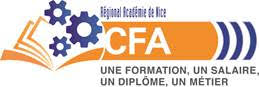                                                                                                  PROGRAMME  2020/2021Page 1/2Page 2/2SemaineDatesMenusLivre cuisine de référencePagesVidéos à consulter(Ctrl + clic pour suivre le lien)S1Mardi15 SeptAccueilexplications diverses, Programme, l’ordonnancement des tâchesS2Mardi29 Sept- Tomate moscovite- Côte de veau à la crème- Pomme purée737886984http://webtv.ac-versailles.fr/restauration/Organiser-le-poste-de-travail-pour-tailler-des-legumeshttp://webtv.ac-versailles.fr/restauration/Tailler-en-macedoinehttp://webtv.ac-versailles.fr/restauration/Sauce-Mayonnaisehttp://webtv.ac-versailles.fr/restauration/Emincer-des-champignons-de-Parishttp://webtv.ac-versailles.fr/restauration/Fonds-brun-liehttp://webtv.ac-versailles.fr/restauration/Realiser-une-pommes-pureeS 3Mardi20 Oct- Œufs mollet Florentine-Tarte aux pommes(Pas d’économat)7861052http://webtv.ac-versailles.fr/restauration/Cuisson-des-oeufs-a-la-coquehttp://webtv.ac-versailles.fr/restauration/Roux-blondhttp://webtv.ac-versailles.fr/restauration/La-sauce-bechamelhttp://webtv.ac-versailles.fr/restauration/Sauce-Mornayhttp://webtv.ac-versailles.fr/restauration/Pate-brisee-methode-inverseehttp://webtv.ac-versailles.fr/restauration/Pate-brisee-par-sablagehttp://webtv.ac-versailles.fr/restauration/Abaisser-et-foncer-des-cercles S 4Mardi17 Nov- Velouté Du Barry (Potage)- Poulet sauté chasseur715 932http://webtv.ac-versailles.fr/restauration/Roux-blanchttp://webtv.ac-versailles.fr/restauration/Les-roux-blanc-blond-brunhttp://webtv.ac-versailles.fr/restauration/Realiser-un-veloute-Dubarryhttp://webtv.ac-versailles.fr/restauration/Decouper-une-volaille-a-cru-enhttp://webtv.ac-versailles.fr/restauration/Fond-brun-clair-de-volaille S 5Mardi8 Dec- Blanquette de veau à l’ancienne.- Riz pilaf- Choux chantilly86410001048http://webtv.ac-versailles.fr/restauration/Blanquette-de-veauhttp://webtv.ac-versailles.fr/restauration/Riz-pilafhttp://webtv.ac-versailles.fr/restauration/La-pate-a-choux-au-lait-et-dessecheehttp://webtv.ac-versailles.fr/restauration/Coucher-a-la-poche-a-douilleshttp://webtv.ac-versailles.fr/restauration/Creme-Chantillyhttp://webtv.ac-versailles.fr/restauration/Garnir-des-choux-eclairsS 6Mardi12 Janv- Œufs farcis Chimay- - - Truite au riesling784818http://webtv.ac-versailles.fr/restauration/Cuisson-des-oeufs-a-la-coquehttp://webtv.ac-versailles.fr/restauration/La-sauce-bechamelhttp://webtv.ac-versailles.fr/restauration/Sauce-Mornayhttp://webtv.ac-versailles.fr/restauration/Habiller-une-truite-Poisson-rondhttp://webtv.ac-versailles.fr/restauration/Fumet-de-poissonhttp://webtv.ac-versailles.fr/restauration/Tourner-des-champignonsS 7Mardi2 Fev- Veau Marengo, - Pommes anglaises- Crêpes garnies9089821042http://webtv.ac-versailles.fr/restauration/Boeuf-Bourguignonhttp://webtv.ac-versailles.fr/restauration/Glacer-des-petits-oignons-a-brunhttp://webtv.ac-versailles.fr/restauration/Pommes-a-l-anglaisehttp://webtv.ac-versailles.fr/restauration/Cuire-des-pommes-de-terre-a-l-anglaisehttp://webtv.ac-versailles.fr/restauration/La-pate-a-crepesS 8Mardi23 Fév- Tarte feuilletée aux fruits- Tarte aux poires et crème d’amandes(Pas d’économat)10561058http://webtv.ac-versailles.fr/restauration/La-pate-feuilleteehttp://webtv.ac-versailles.fr/restauration/Creme-patissierehttp://webtv.ac-versailles.fr/restauration/Pate-brisee-methode-inverseehttp://webtv.ac-versailles.fr/restauration/Pate-brisee-par-sablagehttp://webtv.ac-versailles.fr/restauration/Realiser-un-foncage-de-tartehttp://webtv.ac-versailles.fr/restauration/Creme-frangipaneS 9Mardi23 Mars- Moules Poulette- Mousseline de merlan Arlequin848 et 849816http://webtv.ac-versailles.fr/restauration/Gratter-nettoyer-et-laver-deshttp://webtv.ac-versailles.fr/restauration/Realiser-des-moules-marinierehttp://webtv.ac-versailles.fr/restauration/Farce-mousseline,93http://webtv.ac-versailles.fr/restauration/Tailler-en-brunoisehttp://webtv.ac-versailles.fr/restauration/Fumet-de-poissonhttp://webtv.ac-versailles.fr/restauration/Sauce-vin-blanc-par-reductionS 10Mardi13 Avril- Estouffade de bœuf Provençale- Tagliatelles fraîches910575 à 583http://webtv.ac-versailles.fr/restauration/Boeuf-Bourguignonhttp://webtv.ac-versailles.fr/restauration/Fondue-de-tomates-ou-concassee-dehttp://webtv.ac-versailles.fr/restauration/Bouquet-garni,153http://webtv.ac-versailles.fr/restauration/Pates-fraichesS11Mardi 18 Mai - Carré d’agneau aux primeurs- Crème caramel8701020http://webtv.ac-versailles.fr/restauration/Habiller-un-carre-d-agneauhttp://webtv.ac-versailles.fr/restauration/Rotir-un-carre-d-agneauhttp://webtv.ac-versailles.fr/restauration/Appareil-a-creme-prise-sucreS 12Mardi8 Juin- Suprêmes de poisson bonne femme- Mousse au chocolat8201024http://webtv.ac-versailles.fr/restauration/Tailler-en-juliennehttp://webtv.ac-versailles.fr/restauration/Filet-de-sole-Bonne-Femmehttp://webtv.ac-versailles.fr/restauration/Fumet-de-poissonhttp://webtv.ac-versailles.fr/restauration/Mousse-au-chocolat-a-la-cremehttp://webtv.ac-versailles.fr/restauration/Pate-a-bombeS 13Mardi15 Juin- Steaks grillés, sauce béarnaise, pommes pont-neuf- Panna cotta coulis de framboise8981030http://webtv.ac-versailles.fr/restauration/Organiser-le-poste-pour-grillerhttp://webtv.ac-versailles.fr/restauration/Bearnaisehttp://webtv.ac-versailles.fr/restauration/Griller-des-viandes-blancheshttp://webtv.ac-versailles.fr/restauration/Pommes-Pont-Neufhttp://webtv.ac-versailles.fr/restauration/Frire-des-pommes-de-terre-cuisson,725